БОЙОРОК                                                         РАСПОРЯЖЕНИЕ28.12.2022 й                         № 42                    28.12.2022 г                        Распоряжение о назначении ответственных лиц                                  В рамках требований  Приказа   Министерства финансов Республики Башкортостан № 61 от 15.04.2021 года, вступающим в действие с января 2023 года, обеспечения условий признания юридической силы электронных документов при обмене информацией   Администрации сельского поселения,  наделить правом электронной подписи следующих должностных лиц - членов комиссии по приему и списанию основных средств и материальных запасов учреждения, инвентаризации имущества, имеющих право подписи документов  на бумажном носителе:    Глава сельского поселения – Игдеев Роберт Суфиянович (квалифицированная эл. подпись)Управляющая делами – Габдрахимова Зиля Миниахметовна (простая эл. подпись)Специалист  1 категории – Хуснутдинова Гульшат Маратовна  (простая эл. подпись)      Контроль за выполнением настоящего распоряжения оставляю за собой.              Глава сельского поселения:                             Р.С.ИгдеевБАШКОРТОСТАН РЕСПУБЛИКАҺЫШАРАН РАЙОНЫМУНИЦИПАЛЬ РАЙОНЫНЫҢЕРЕКЛЕ АУЫЛ СОВЕТЫАУЫЛ БИЛӘМӘҺЕ ХАКИМИӘТЕ БАШЛЫГЫ452641, Шаран районы, Ерекле ауылы, Дуслык урамы, 2Тел.(34769) 2-54-46, факс (34769) 2-54-45E-mail:zirikss@yandex.ru, http://zirikly. ruИНН 0251000711, ОГРН 1020200612948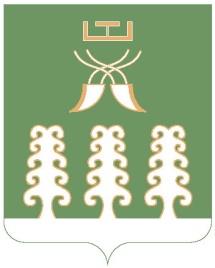 РЕСПУБЛИКА БАШКОРТОСТАНГЛАВА СЕЛЬСКОГО ПОСЕЛЕНИЯ ЗИРИКЛИНСКИЙ СЕЛЬСОВЕТМУНИЦИПАЛЬНОГО РАЙОНАШАРАНСКИЙ РАЙОН452641, Шаранский район, с.Зириклы, ул.Дружбы, 2Тел.(34769) 2-54-46, факс (34769) 2-54-45E-mail:zirikss@yandex.ru, http://zirikly. ruИНН 0251000711, ОГРН 1020200612948